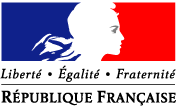 Direction Départementale des TerritoiresService de l’Environnement et de la Gestion des EspacesPôle Eau et Milieux AquatiquesGUICHET UNIQUE DE L’EAU14 rue du Maréchal JuinBP 6100367070 STRASBOURG CEDEXRECEPISSE DE DÉPÔT DE DOSSIER DE DECLARATIONDONNANT ACCORD POUR COMMENCEMENT DES TRAVAUXCONCERNANTPuits d'irrigation lieu dit Lerchenberg à DuttlenheimCOMMUNE DE DUTTLENHEIMDossier n° 67-2020-00092LA PréfètE de Région GRAND-ESTPréfète du BAS-RHINVU le code de l'environnement, et notamment les articles L. 211-1, L. 214-1 à L. 214-6 et R. 214-1 à R. 214-56 ;VU le dossier de déclaration déposé au titre de l'article L. 214-3 du code de l'environnement considéré complet en date du 25 Mars 2020, présenté par l'EARL BUCHMANN  , enregistré sous le n° 67-2020-00092 et relatif  au puits d'irrigation lieu dit Lerchenberg à Duttlenheim ;donne récépissé du dépôt de sa déclaration au pétitionnaire suivant :EARL BUCHMANN 
15 CHEMIN DES PRES
67120 DUTTLENHEIMconcernant :Puits d'irrigation lieu dit Lerchenberg à Duttlenheimdont la réalisation est prévue dans la commune de DUTTLENHEIMLes ouvrages constitutifs à ces aménagements rentrent dans la nomenclature des opérations soumises à déclaration au titre de l'article L. 214-3 du code de l'environnement. Les rubriques du tableau de l'article R. 214-1 du code de l'environnement concernées sont les suivantes :Le déclarant devra respecter les prescriptions générales définies dans les arrêtés dont les références sont indiquées dans le tableau ci-dessus et qui sont joints au présent récépissé.Le déclarant peut débuter son opération dès réception du présent récépissé. Au vu des pièces constitutives du dossier complet, il n'est pas envisagé de faire opposition à cette déclaration. Copies de la déclaration et de ce récépissé sont adressées à la mairie de DUTTLENHEIM  où cette opération doit être réalisée, pour affichage et mise à disposition pendant une durée minimale d’un mois et à la  Commission Locale de l’Eau (CLE) du SAGE ILL-NAPPE-RHIN   pour information.Ces documents seront mis à disposition du public sur le site internet de la préfecture du BAS-RHIN durant une période d'au moins six mois.Cette décision est susceptible de recours contentieux devant le tribunal administratif territorialement compétent, conformément à l'article R.514-3-1 du code de l'environnement, par les tiers dans un délai de quatre mois à compter du premier jour de sa publication ou de son affichage à la mairie des communes DUTTLENHEIM, et par le déclarant dans un délai de deux mois à compter de sa notification. Cette décision peut également faire l’objet d'un recours gracieux ou hiérarchique dans un délai de deux mois. Ce recours administratif prolonge de deux mois les délais mentionnés ci-dessus.Le service de police de l'eau devra être averti de la date de début des travaux ainsi que de la date d'achèvement des ouvrages et, le cas échéant, de la date de mise en service.En application de l’article R. 214-40-3 du code de l’environnement, la mise en service de l’installation, la construction des ouvrages, l’exécution des travaux, et l’exercice de l’activité objets de votre déclaration, doivent intervenir dans un délai de 3 ans à compter de la date du présent récépissé, à défaut de quoi votre déclaration sera caduque.En cas de demande de prorogation de délai, dûment justifiée, celle-ci sera adressée au préfet au plus tard deux mois avant l’échéance ci-dessus.Les ouvrages, les travaux et les conditions de réalisation et d'exploitation doivent être conformes au dossier déposé.L'inobservation des dispositions figurant dans le dossier déposé ainsi que celles contenues dans les prescriptions générales annexées au présent récépissé, pourra entraîner l'application des sanctions prévues à l'article R. 216-12 du code de l'environnement.En application de l’article R. 214-40 du code de l'environnement, toute modification apportée aux ouvrages, installations, à leur mode d’utilisation, à la réalisation des travaux ou à l’aménagement en résultant, à l’exercice des activités ou à leur voisinage et entraînant un changement notable des éléments du dossier de déclaration initiale doit être porté, avant réalisation à la connaissance du préfet qui peut exiger une nouvelle déclaration.Les agents mentionnés à l’article L. 216-3 du code de l’environnement et notamment ceux chargés de la police de l’eau et des milieux aquatiques auront libre accès aux installations objet de la déclaration dans les conditions définies par le code de l'environnement, dans le cadre d’une recherche d’infraction.Les droits des tiers sont et demeurent expressément réservés.Le présent récépissé ne dispense en aucun cas le déclarant de faire les déclarations ou d’obtenir les autorisations requises par d’autres réglementations.A STRASBOURG, le 09 avril 2020

Pour la Préfète et par délégation,



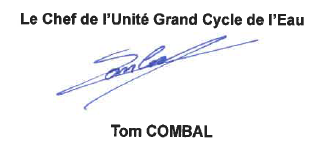 PJ : liste des arrêtés de prescriptions généralesLes informations recueillies font l'objet d'un traitement informatique destiné à l'instruction de votre dossier par les agents chargés de la police de l'eau en application du code de l'environnement. Conformément à la loi « informatique et liberté » du 6 janvier 1978, vous bénéficiez d'un droit d'accès et de rectification des informations qui vous concernent. Si vous désirez exercer ce droit et obtenir une communication des informations vous concernant, veuillez adresser un courrier au guichet unique de police de l'eau où vous avez déposé votre dossier.ANNEXELISTE DES ARRETES DE PRESCRIPTIONS GENERALESVU le schéma d’aménagement et de gestion des eaux du Ill Nappe Rhin, approuvé le 01 Juin 2015 ;VU le schéma directeur d’aménagement et de gestion des eaux (SDAGE) approuvé le 30 novembre 2015 ;RubriqueIntituléRégimeArrêtés de prescriptions générales correspondant1.1.1.0Sondage, forage y compris les essais de pompage, création de puits ou d'ouvrage souterrain, non destiné à un usage domestique, exécuté en vue de la recherche ou de la surveillance d'eaux souterraines ou en vue d'effectuer un prélèvement temporaire ou permanent dans les eaux souterraines y compris dans les nappes d'accompagnement de cours d'eau. (D)DéclarationArrêté du 11 septembre 20031.1.2.0Prélèvements permanents ou temporaires issus d'un forage, puits ou ouvrage souterrain dans un système aquifère à l'exclusion de nappes d'accompagnement de cours d'eau, par pompage, drainage, dérivation ou tout autre procédé, le volume total prélevé étant : 1° Supérieur ou égal à 200.000 m3/an (A) 2° Supérieur à 10.000 m3/an mais inférieur à 200.000 m3/an (D)DéclarationArrêté du 11 septembre 2003Arrêté du 11 septembre 2003 (1.1.2.0)Arrêté du 11 septembre 2003 (1.1.1.0)